SZÉNTÜZELÉSRE ALKALMAS FŰTÓBERENDEZÉSSELRENDELKEZÓ HÁZTARTÁSOK* BARNAKÓSZÉNIGÉNYFELMÉRÓ LAPJANév•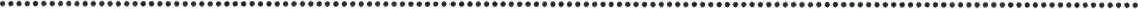 Cím •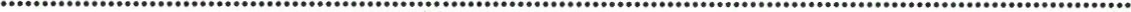 A 2022/2023. évi fíítési szezon barnakőszén szükségletének mennyisége:mázsa* *Vámospércs, 2022. szeptember .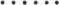 Aláírásháztartás alatt a szociális igazgatásról és szociális ellátásokról szóló 1993. évi III. törvény 4. (l) bekezdése alapján az egy lakásban együtt lakó, ott bejelentett lakóhellyel vagy tartózkodási hellyel rendelkező személyek közössége értendő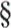 egy háztartással összefüggésben egy személy élhet igénybejelentéssel, mely személy bejelentett lakhelye, illetve bejelentett tartózkodási helye az adott háztartás** egy háztartás által bejelenthető maximális barnakőszén igény legfeljebb a 2022/2023. évi fűtési szezonban várhatóan felhasznált tüzelőanyag mennyisége lehet